Checklista för djurvälfärdsersättning för mjölkkor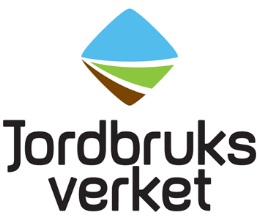 Denna checklista är till för dig som söker djurvälfärdsersättning för mjölkkor. Om du går igenom checklistan kan du få en uppfattning om eller bli påmind om vad du ska göra.Målet är att du ska svara ja på alla frågor. Om du svarar nej, måste du ta reda på vad du ska göra för att göra rätt.Tänk på att checklistan är en vägledning för vad du måste göra för att få pengar. Om det finns fler villkor måste du själv hålla koll på detta. Det finns till exempel grundvillkor som du måste följa. Läs mer om villkoren för djurvälfärdsersättning för mjölkkor på Jordbruksverkets webbplats.Om du har frågor om ersättningen tar du kontakt med Jordbruksverkets kundtjänst.NrFrågaJaNejKommentar1Har du läst informationen om ersättningen som finns på Jordbruksverkets webbplats?Du ska läsa den information som finns på Jordbruksverkets webbplats för att se om det är några nyheter som kan påverka dig.2Har du läst och tagit del av informationen som kommer ut i samband med SAM-ansökan?Du ska läsa den information som du får i samband med SAM-ansökan. Det är viktigt att du läser informationen för att se om det är några nyheter som kan påverka dig.3Följer du grundvillkoren?Det finns grundvillkor som du måste följa. Grundvillkor är ett antal regler inom olika områden som till exempel djurskydd och skötsel av jordbruksmark. Här kan du läsa mer om grundvillkor.4Har du minst 1 ko eller 1 kviga som är över 24 månader för mjölkproduktion under det år som du söker ersättningen?Du måste ha minst 1 ko eller 1 kviga för mjölkproduktion från och med sista ansökningsdagen till och med årets slut det året du söker ersättning5Är djuren som du tar med i din ansökan över 24 månaders ålder senast sista ansökningsdag?De djur som du tar med i din ansökan måste vara över 24 månader gamla vid sista ansökningsdagen6Verkar du djuren som ingår i ditt åtagande 2 gånger om året?Du ska se till att hålla de djur som du har redovisat i din ansökan under tillräckligt lång tid för att du ska kunna uppfylla de villkor som gäller för ersättningen. Det vill säga att du ska verka klövarna 2 gånger per år med minst 3 månaders mellanrum det år som du söker ersättningen. Alla djur som ingår i ansökan ska tas upp i en verkstol där en certifierad klövvårdare eller en lärling under överinseende av en certifierad klövvårdare i samband med besiktningen av klövarna bedömer om klövarna ska verkas eller inte.7Anlitar du en certifierad klövvårdare som utför verkningen på dina djur?Verkningen ska utföras av en certifierad klövvårdare eller lärling under överinseende av en certifierad klövvårdare. Om du själv är certifierad klövvårdare kan du utföra arbetet själv. Det är Svenska klövvårdsföreningen som certifierar klövvårdare. Mer information finns på deras hemsida: www.svenskaklovvardsforeningen.se8Dokumenterar du verkningen i en klövhälsorapport?Klövvårdaren ska bedöma varje klöv och registrera bedömningen vid verkningstillfällena i en klövhälsorapport. Rapporten ska innehålla:djuridentitet produktionsplatsnummernamn på klövvårdaredatum för klövverkning eventuella klövskadorklövform eventuell behandlingkons rörelsemönster och eventuell hälta9Har du en klövhälsoplan senast i samband med det första verkningstillfället?Din klövhälsoplan ska finnas senast i samband med den första verkningen av djuren. Klövhälsoplanen ska innehålla en planering av årets verkningar samt tidpunkter för verkningar som redan genomförts eller kommer att genomföras. Det ska även framgå vem som utfört verkningarna.10Har du beräknat klövhälsostatusen?Vid varje verkning ska klövhälsan jämföras med resultatet från senaste verkningstillfället och eventuella förändringar ska dokumenteras. Beräkning ska även ske för att få fram klövhälsostatus vid varje verkningstillfälle,11Överstiger beräkningen 5 procent sammanlagt för klövsulesår eller böld vita linjen? 5 procent digital dermatit?3 procent limaxBeräkningen av klövhälsostatus ska ske på de djur som ingår i åtagandet.12Har du upprättat en åtgärdsplan om beräkningen i 12 överstiger någon av procentsatserna?Klövhälsoplanen ska innehålla en åtgärdsplan där det ska framgå vilka åtgärder som ska genomföras, när dessa åtgärder ska vara utförda samt vem som ska utföra åtgärderna.13Sparar du all den dokumentation som krävs för ersättningen?Ett återkommande krav för ersättningen är att du ska dokumentera det du gör. Du ska spara den dokumentation som krävs för ersättningen det året som din ansökan gäller och även året därpå. Du ska spara all dokumentation som påverkar utbetalningen av ersättningen. Vid en kontroll ska du kunna visa din dokumentation.